“前进杯”第一届中国高校牛仔面料设计大赛简章一、组织机构1．主办单位：中国纺织服装教育学会2．承办单位：武汉纺织大学3. 赞助单位：广东前进牛仔布有限公司二、大赛宗旨1. 打造中国牛仔面料设计开发教学与学术交流平台；2. 展示中国纺织高等教育本科教学成果和纺织品设计环节教学水平，提升中国牛仔面料设计开发水平；3. 发掘和推荐优秀牛仔面料设计开发人才；4. 促进中国纺织高等教育与纺织生产企业的产、学、研密切合作。三、大赛主题：科技与品质融合，倡导绿色环保健康生活。四、大赛口号：新材料、新工艺、新结构、新创意。五、参赛要求与注意事项1．参赛内容大赛紧紧围绕牛仔创新开发，创意设计，将大赛分为创新牛仔纱线组、创新牛仔面料组、绿色可持续牛仔组和创意牛仔组四个赛道。其中：创新牛仔纱线组可从新纱线结构、新功能纱线等方面设计作品。创新牛仔面料组可从织物结构创新设计（含机织和针织），创意纹样设计，新功能面料等方面设计作品。绿色可持续牛仔组可从新型洗水技术运用、面料再造技术运用、废旧原材料/面料的循环利用、绿色染整技术运用、环保功能整理试剂的运用等方面设计作品。创意牛仔组可从创意牛仔面料图案设计、牛仔服饰款式创意设计、牛仔面料创意应用等方面设计作品。参赛者可根据上述内容（也不仅限上述内容）准备自己或团队的参赛作品。2．作品用途与要求体现牛仔产业链中每一个环节的新材料、新工艺、新结构、新创意的运用，体现出科技与品质融合，倡导绿色环保健康生活。参赛资格国内相关高校纺织类专业在校本科生和研究生的毕业设计、课程设计及专题创作等作品均可参赛，鼓励以团队参赛，每组成员不超过3人。4．参赛作品要求（1）创新牛仔纱线组样品要求：参赛者需提供管纱或筒纱不少于两支，鼓励将纱线制备成机织或针织面料，有效规格为80mm×80mm。说明书要求：说明书介绍纱线的设计理念及创新点、原料选配、结构风格特征、纺纱工艺流程和工艺参数、后处理要求、主要用途等。说明书四号字，宋体，单倍行距，科技论文格式，字数不少于1000字。（2）创新牛仔面料组和绿色可持续牛仔组样品要求：参赛作品应为牛仔面料，牛仔面料采用机织或针织小样机织造，并经煮练、定型等适当处理成为成品，需要详细注明原料成分、纱线结构、经纬密度、组织结构和平方米克重等基本规格参数、纺织染整生产工艺流程、风格功能特点和产品用途。参赛作品尺寸及说明书要求：作品大小15cm×15cm，以两张黑色A3（29.7cm×42cm）卡纸（即4张A4纸并列）统一装裱（装裱格式见附图1），尺寸和装裱如不符标准，将不予受理。同时附1500字左右的白色A4纸打印“设计（技术）说明”文字稿（四号字，宋体，单倍行距，科技论文格式）四周裁掉10mm边后贴于正面（如图1正面所示），详细说明作品的设计创作意图、材料组合、结构风格特征、生产工艺技术特点、染整后处理要求和主要用途、适用区域和消费者对象等，但是不能出现作者及其所在学校等的任何信息。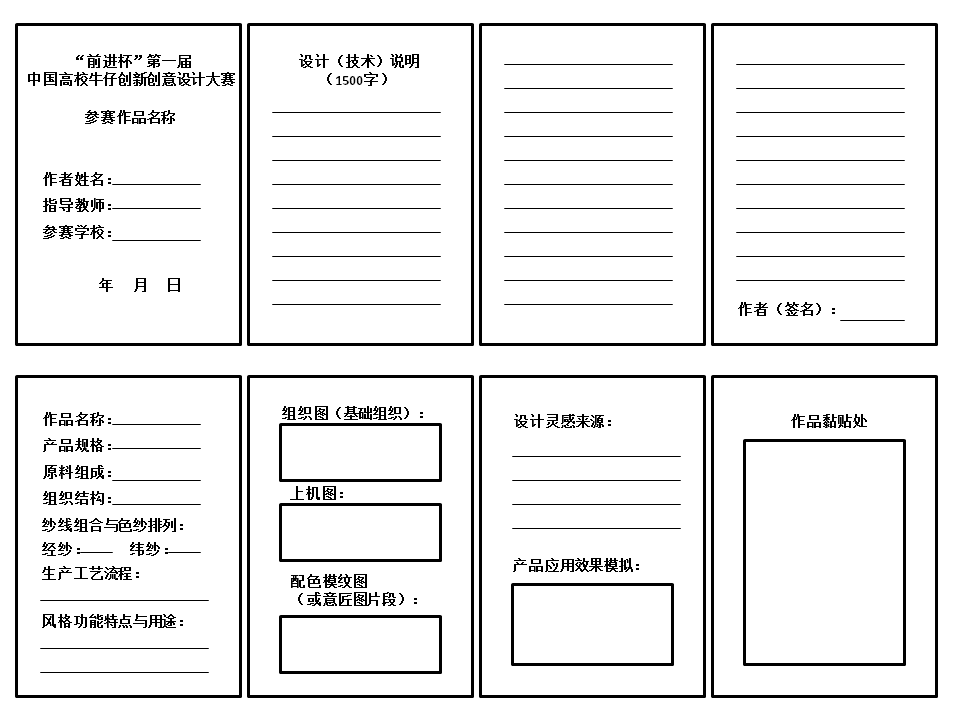 图1  牛仔面料参赛作品装裱标准格式（A4纸×4大小）（3）创意牛仔组样品要求：参赛作品以设计图案作品、牛仔服饰款式创意设计、牛仔面料创意应用等方面设计作品，电子版和打印版均需提交，缺失将视为无效投稿。电子版稿件要求：精度：400dpi/inch；文件类型：JPG/PDF打印版稿件要求：①	一个完整系列的作品（至少3套），彩色效果图尺寸：297mmx420mm，电脑绘图及手绘图均可，效果图右上方标明作品名称。②另附设计说明；③所有参赛效果图作品一律不予退还，请自留底稿；说明书要求：说明书介绍创意牛仔的创意理念，实现途径，应用场景，目标群体等内容。说明书四号字，宋体，单倍行距，科技论文格式，字数不少于1000字。5．报名方法参赛大学将参赛作品申请表的电子版提交大赛组委会，具体信箱为735740662@qq.com。6．注意事项：（1）所有参赛作品均系参赛者本人在老师指导下自行设计和开发的产品，大赛组委会不负责对参赛作品拥有权进行核实，若发生侵权或违反知识产权的行为，由参赛者自行承担相关法律责任；（2）大赛组委会有权无偿及非独家使用、复印、复制参赛作品作为本活动宣传推广用途，包含制作最终产品进行表演和宣传；（3）获奖作品的知识产权归参赛者所在单位，冠名赞助单位可优先使用；（4）织物设计实物作品必须是经煮练定形的成品样品，不接受坯布样品，参赛来稿（含作品、样品和产品说明）不退还；（5）本次大赛只接受在校本科生、研究生作品。每组参赛作品数量不超过3项，而且，同一第一作者只能提交一项作品参赛，凡第一作者重复的作品只保留1项入围。（6）参赛作品务必考虑工艺适应性和最终用途，谨慎明确选择组别，以免无效。参赛作品邮寄到：武汉市江夏区阳光大道1号 ，武汉纺织大学纺织科学与工程学院 路畅老师收，电话：027-59367695或027-59367572。邮政编码：430200。大赛组委会拥有本次大赛的最终解释权。六、评选标准要点1．规模生产可行性和市场应用潜力；2．结构、功能和外观风格的创新性；3．产品生产技术和消费过程生态环保性。七、奖项设置本次大赛作品获奖均冠名“前进杯”。四个组别分设特等奖1项、一等奖5项、二等奖15项、三等奖前20%。具体奖励方式为：特等奖：    1项/组   奖金10000元人民币/项，颁发奖金和获奖证书；一等奖：    5项/组   奖金2000元人民币/项，颁发奖金和获奖证书；二等奖：    15项/组   奖金1000元人民币/项，颁发奖金和获奖证书；三等奖为本组参赛作品的前20%，颁发获奖证书。另外，根据总体参赛作品质量及数量情况，可设若干单项奖，颁发获奖证书。同时，每组中获得特等奖项目的学生，有资格获取与欧洲著名品牌的设计师进行学习、交流的机会。（* 以上奖金均为税前金额。）八、大赛时间安排1.大赛报名截止日期为2021年9月15日，参赛作品征集截稿时间为2021  年10 月 31日（以当地邮戳为准）；2.大赛作品形式审查   2021 年 11月 10日；3.评审会与大赛颁奖日期：专家评审会定于  2021年 11月 20 日前后举行，颁奖大会具体时间另行通知。九、 大赛组委会名单主任委员：  倪阳生 中国纺织服装教育学会副主任委员：郁崇文 教育部高等学校纺织类专业教学指导委员会主任委员郭建生 教育部高等学校纺织类专业教学指导委员会秘书长王宗文 广东前进牛仔布有限公司张尚勇 武汉纺织大学张如全 武汉纺织大学秘书长：蔡光明大奖赛作品评审专家委员会：由9-15人组成，其中院校委员6-8人，由中国纺织服装教育学会从各相关院校一线专业教师中推荐；纺织、印染、服装等企业高级设计师不少于3-5人，由冠名赞助单位从国内外著名纺织品、服装高级设计师中推荐。最终评委会名单，由中国纺织服装教育学会审核批准。十、联系方式：大赛秘书处：武汉纺织大学秘书组组长：尚天飞  副组长：路畅成  员：严蔷薇、徐杰、曹根阳、刘菁、陶丹、李圣雨、王洪龙、谭思睿、唐晓宁、江珊、李岱祺、赵仲联系人：路畅 老师（电话：027-59367695）地  址：武汉市江夏区阳光大道1号 邮政编码：430200